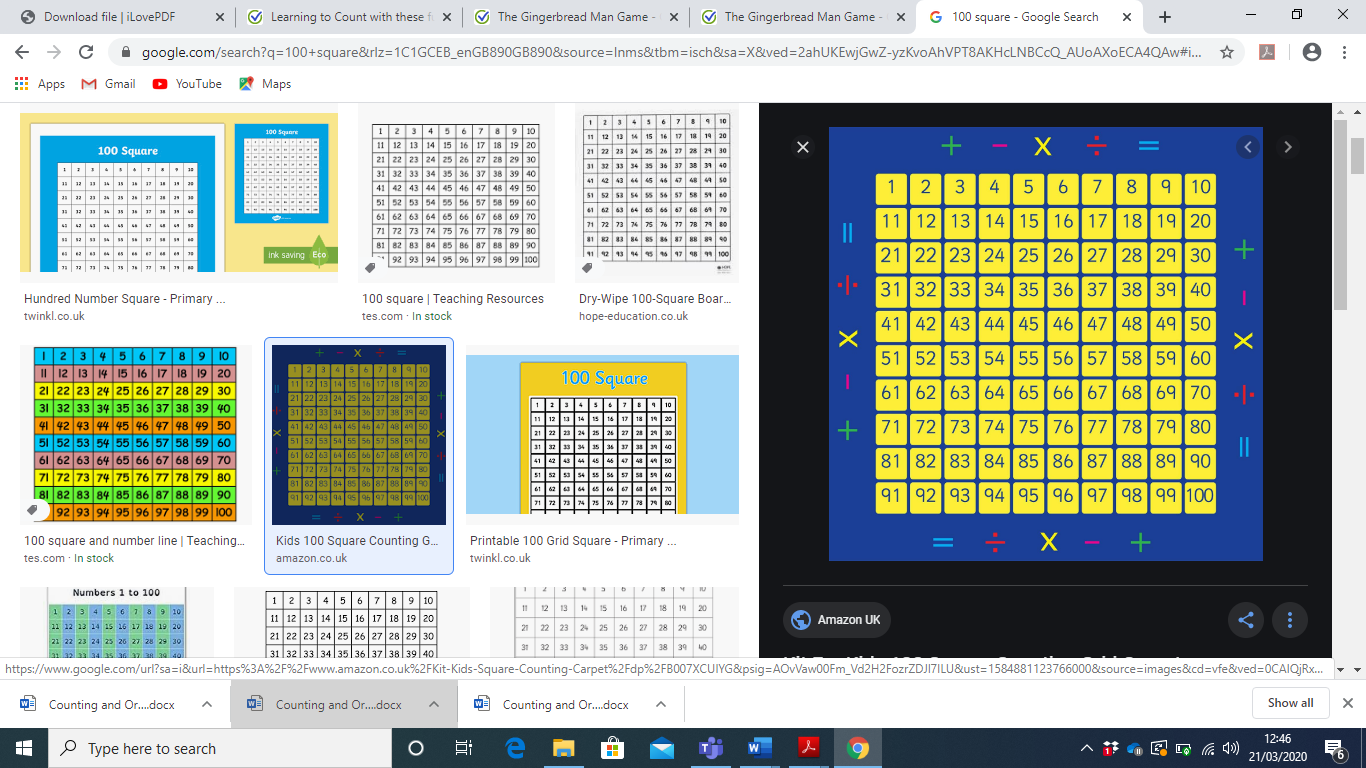 If you want work sheets and interactive games please refer to the extra-curricular activities documents in the EYFS folder on our website. Week 2 MATHS WB 30.3.20learning about one more and one less than a number.Week 2 MATHS WB 30.3.20learning about one more and one less than a number.Monday 5 min: Using the 100-number square play a random number finding game where you say can you find the number 5 and your child finds it. This is to help them with number recognition.   15 min:All grown-ups to tell you a number. Place this number of raisins or cereal pieces on your plate. If your grown-up says, ‘one more’, can you add one more and say the number you have? If your grown-up says, ‘one less’, can you eat one then count the number you have left?10min: let them watch number jacks the series on counting numbershttps://www.youtube.com/watch?v=uivHcYKrTbYTuesday 24th 5 min: Using the 100-number square play a random number finding game where you say can you find the number 5 and your child finds it. This is to help them with number recognition.   15 min: All grown-ups to tell you a number. Place this number of raisins or cereal pieces on your plate. If your grown-up says, ‘one more’, can you add one more and say the number you have? If your grown-up says, ‘one less’, can you eat one then count the number you have left?10min: let them watch number jacks the series on counting numbershttps://www.youtube.com/watch?v=uivHcYKrTbYWednesday 25th5 min: Using the 100-number square play a random number finding game  where you say can you find the number 5 and your child finds it.15min: Ask a friend or grown-up to place some small toys in front of them and say how many they have. Can you count out a group of toys that is one more?10min: let them watch number jacks the series on counting numbershttps://www.youtube.com/watch?v=uivHcYKrTbYThursday 26th5 min: Using the 100-number square play a random number finding game  where you say can you find the number 5 and your child finds it.Play this game online with them https://www.topmarks.co.uk/learning-to-count/gingerbread-man-game15min:  With the children build a tower with 7 bricks. Can you build two more towers of bricks, one that uses one less than 7 bricks and one that uses one more than 7? Can you put these in an order? What do you notice?10min: let them watch number jacks the series on counting  https://www.youtube.com/watch?v=bfbouPAIu8YFriday 27th5 min: Using the 100 number square play a random number finding game  where you say can you find the number 5 and your child finds it.15min: Park 5 toy cars in pretend car park.  If one car drives away, will there be more or fewer cars? Drive one away and check by counting. Park a different number of cars in the car park and do this again10min: let them watch number jacks the series on counting  https://www.youtube.com/watch?v=i5Q2qbg4RXg